РЕШЕНИЕот 14  июня    . № 96а.  МамхегО назначении выборов депутатовСовета народных депутатовмуниципального образования«Мамхегское сельское поселение»В  соответствии со статьей 23 Федерального закона от 6 октября 2003 года № 131-ФЗ «Об общих принципах организации местного самоуправления в Российской Федерации»,  со статьей 10 Федерального закона от 12 июня 2002 года  № 67-ФЗ «Об основных гарантиях избирательных прав и права на участие в референдуме граждан Российской Федерации, статьей 5 Закон Республики Адыгеяот 21 июня . N 326 "О выборах депутатов представительного органа муниципального образования" статьей 10 Устава   муниципального образования  «Мамхегское сельское поселение», Совет народных депутатов  муниципального образования «Мамхегское сельское поселение»                                     РЕШИЛ:    1.Назначить выборы депутатов Совета народных депутатов  муниципального образования «Мамхегское сельское поселение» на 10 сентября 2017 года.     2.Уведомить территориальную избирательную комиссию  Шовгеновского района  о назначении выборов депутатов Совета народных депутатов  муниципального образования «Мамхегское сельское поселение»  в течение трех дней со дня принятия данного решения.     3.Опубликовать настоящее решение в газете «Заря».Глава администрации МО«Мамхегское сельское поселение»                                                   Р.А.ТахумовРЕСПУБЛИКА АДЫГЕЯСовет народных депутатовМуниципального образования«Мамхегское сельское поселение»385440, а. Мамхег, ул.Советская, 54а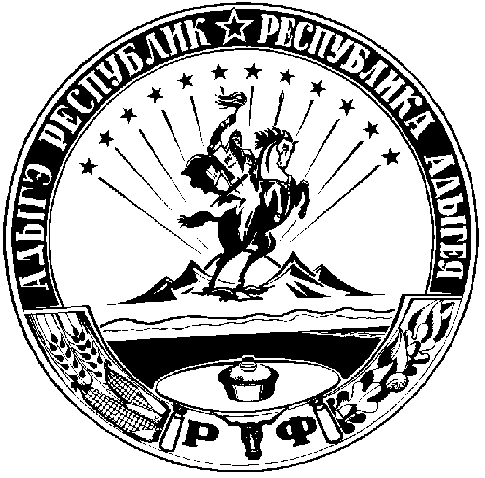 АДЫГЭ РЕСПУБЛИКМамхыгъэ  муниципальнэ къоджэ псэупIэ чIыпIэм изэхэщапIэ янароднэ депутатхэм я Совет385440, къ. Мамхыгъ,ур. Советскэм ыцI, 54а